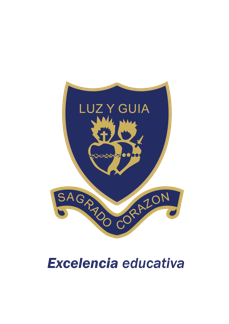 Colegio Sagrado Corazón Luz y Guía Nº 8229MÓDULO SEMANA 2E-LEARNINGGRADO3° MORA Y NARANJO ÁREA: LENGUAPRESENTACIÓN: Hola pequeños! Seguimos trabajando en casa para cuidarnos y cuidar a los que amamos, les pedimos que respondan a nuestros mail en cuanto reciban las tareas. Enviamos besos y abrazos para todos!!!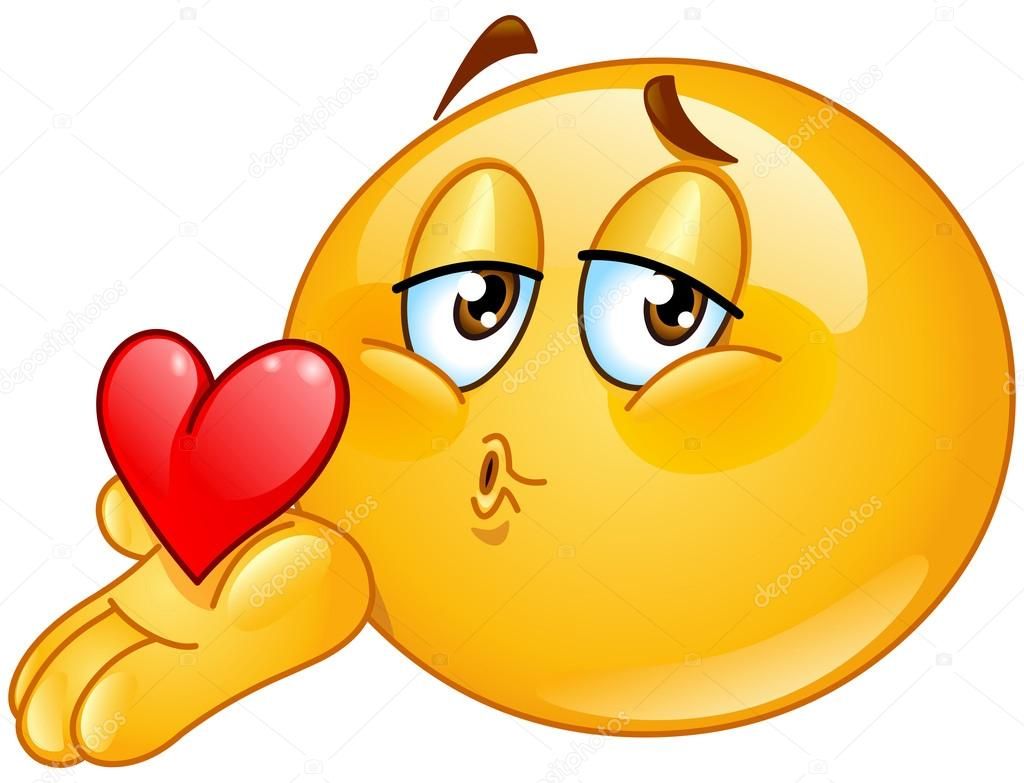 Actividad 1: Ya saben lo que es un cuento y para que lo leemos ¿no? Ahora vamos a ver las partes de un cuento. 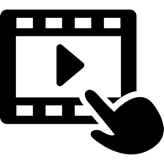 https://www.youtube.com/watch?v=Wmo-EHdZkocEn tu carpeta 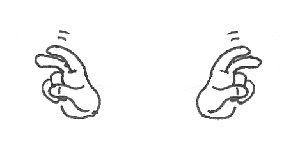 Re lee el cuento “Un juguete para Lucia” y responde las siguientes preguntas:¿Cómo comienza la historia?¿Qué hechos se van sucediendo después?¿Cuál es el problema que se plantea en ella?¿Cómo se resuelve el problema?¿Cómo termina?Copia lo siguiente, lee y completa de acuerdo a lo leído. 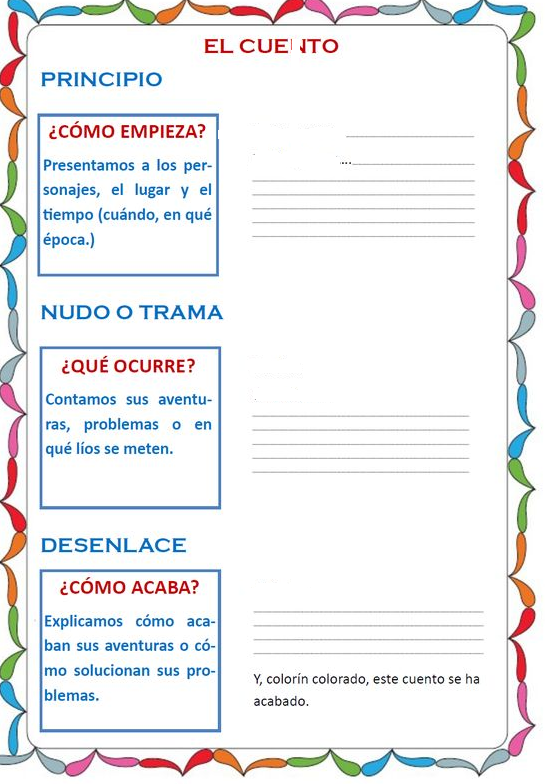 En el cuento hay muchos sustantivos adjetivos y verbos, buscalos y completa el cuadro               ( copialo en tu carpeta)Elige tres palabras del cuento y busca su significado en el diccionario.Te invito a cambiar el final del cuento.Actividad 2:   Trabaja en tu carpeta…Área: lengua Tema: Los signos de puntuación.Lee y trabaja en la pag. 63. LOS MUYI 3Trabaja con la ficha N° 11 de el fichero LOS MUYI 3.Dibuja lo que comprendiste del cuento de la pag 63 LOS MUYI 3.En el cuaderno de fichas literarias trabaja con el cuento de la pag. 63¡Hagamos algo divertido! Hace clic en el link y a jugar… anota la puntucion que obtuviste en el juego.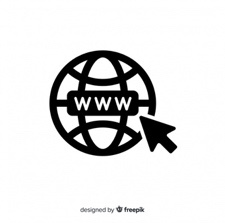  https://www.cerebriti.com/juegos-de-lengua/el-cuento--narrativa-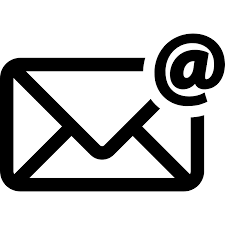 Enviar un mail de recibido a : (seño Silvia)sifamirod@gmail.com. ( seño sarita) vaiolet580@gmail.comCIERRE: ¡Felicidades!terminaste el segundo módulo de educación virtual, espero que hayas disfrutado de las tareas, el video y los juegos.Sustantivos ¿Qué es?Adjetivos ¿Cómo es?Verbos ¿qué Hace?Papis : este juego les permitirá aprender además de entretenerse 